Проект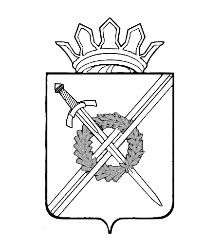 РОССИЙСКАЯ ФЕДЕРАЦИЯКемеровская областьТяжинский муниципальный районадминистрация Тяжинскогогородского поселенияПОСТАНОВЛЕНИЕот __________ г. № ___-пОб утверждении Порядка и сроков представления, рассмотрения и оценки предложений заинтересованных лиц о включении дворовой территории многоквартирного дома Тяжинского городского поселения в муниципальную программу Тяжинского городского поселения «Формирование современной городской среды на 2018-2022 годы», Порядка и сроков представления, рассмотрения и оценки предложений граждан, организаций о включении в муниципальную программу Тяжинского городского поселения «Формирование современной городской среды на 2018-2022 годы» общественных территорий Тяжинского городского поселенияВ соответствии с Федеральным законом от 06.10.2003 г. № 131-ФЗ «Об общих принципах организации местного самоуправления в Российской Федерации», Федеральным Законом от 21.07.2014 г. № 212-ФЗ «Об основах общественного контроля в Российской Федерации», Постановлением Правительства Российской Федерации от 10.02.2017 г. № 169 «Об утверждении Правил предоставления и распределения субсидий из федерального бюджета бюджетам субъектов Российской Федерации на поддержку государственных программ субъектов Российской Федерации и муниципальных программ формирования современной городской среды», Уставом муниципального образования «Тяжинское городское поселение»:1. Утвердить Порядок и сроки представления, рассмотрения и оценки предложений заинтересованных лиц о включении дворовой территории многоквартирного дома Тяжинского городского поселения в муниципальную программу Тяжинского городского поселения «Формирование современной городской среды на 2018-2022 годы» (приложение № 1).2. Утвердить Порядок и сроки представления, рассмотрения и оценки предложений граждан, организаций о включении в муниципальную программу Тяжинского городского поселения «Формирование современной городской среды на 2018-2022 годы» общественных территорий Тяжинского городского поселения  (приложение № 2).3.Настоящее постановление подлежит официальному обнародованию и вступает в силу со дня его обнародования.      4. Контроль за исполнением настоящего постановления оставляю за собой.глава Тяжинского городского поселения                           Н.А.ПетраковПриложение № 1 к постановлению администрации  Тяжинского городского поселенияот __________ года №_________-п ПОРЯДОКи сроки представления, рассмотрения и оценки предложений заинтересованных лиц о включении дворовой территории многоквартирного дома Тяжинского городского поселения в муниципальную программу Тяжинского городского поселения «Формирование современной городской среды на 2018-2022 годы» Настоящий Порядок разработан в целях формирования муниципальной программы Тяжинского городского поселения «Формирование современной городской среды на 2018-2022 годы» (далее – муниципальная программа) и определяет последовательность представления, рассмотрения и оценки предложений заинтересованных лиц о включении дворовых территорий многоквартирных домов в муниципальную программу, условия и порядок отбора дворовых территорий многоквартирных домов, подлежащих благоустройству, для включения в муниципальную программу.В целях реализации настоящего Порядка используются следующие основные понятия:дворовая территория - совокупность территорий, прилегающих к многоквартирным домам, с расположенными на них объектами, предназначенными для обслуживания и эксплуатации таких домов, и элементами благоустройства этих территорий, в том числе парковками (парковочными местами), тротуарами и автомобильными дорогами, включая автомобильные дороги, образующие проезды к территориям, прилегающим к многоквартирным домам;заинтересованные лица - собственники помещений в многоквартирных домах, собственники иных зданий и сооружений, расположенных в границах дворовой территории, подлежащей благоустройству;автомобильная парковка - специальная площадка (без устройства фундаментов) для открытого хранения автомобилей и других индивидуальных мототранспортных средств в одном уровне.Предложения заинтересованных лиц по дворовым территориям многоквартирных домов, которые нуждаются в благоустройстве и подлежат благоустройству в рамках реализации муниципальной программы, подаются уполномоченными общим собранием собственников помещений многоквартирных домов.В целях осуществления благоустройства дворовых территорий в рамках муниципальной программы заинтересованные лица вправе выбрать виды работ, предполагаемые к выполнению на дворовой территории, из следующих перечней:минимальный перечень работ:-  ремонт дворовых проездов;-  обеспечение освещения дворовых территорий;-  установка скамеек; -  установка урн;дополнительный перечень работ:-  оборудование детских и (или) спортивных площадок;-  оборудование автомобильных парковок;-  озеленение;- устройство контейнерной площадки;- иные работы.5. Заинтересованные лица вправе представлять предложения о включении   дворовых территорий в муниципальную программу, включающие виды работ из минимального перечня работ и (или) дополнительного перечня работ.6. Выполнение видов работ из дополнительного перечня работ осуществляется в рамках муниципальной программы при условии финансового участия (софинансирования) заинтересованных лиц в выполнении указанных видов работ в размере не более 50 процентов от общей стоимости соответствующего вида работ, в случае если заинтересованными лицами не определён иной размер доли.7. В муниципальную программу подлежат включению дворовые территории исходя из даты представления предложений заинтересованных лиц при условии их соответствия установленным требованиям, оформленных в соответствии с требованиями действующего законодательства и в пределах лимитов бюджетных ассигнований, предусмотренных муниципальной программой.8. Дворовые территории, прошедшие отбор включаются в муниципальную программу на 2018-2022 годы исходя из даты представления предложений заинтересованных лиц.9. Для включения дворовой территории в муниципальную программу заинтересованными лицами представляются в администрацию Тяжинского городского поселения следующие документы:9.1. заявка в двух экземплярах по форме согласно приложению к настоящему Порядку;9.2.  оригиналы протоколов общих собраний собственников помещений в  каждом многоквартирном доме с оригиналом листов голосования, оформленных в соответствии с требованиями действующего законодательства, решений собственников каждого здания и сооружения, расположенных в границах дворовой территории, содержащих, в том числе следующую информацию:а) решение об обращении с предложением по включению дворовой территории в муниципальную программу;б) перечень работ по благоустройству дворовой территории, сформированной исходя из минимального перечня работ по благоустройству;в) перечень работ по благоустройству дворовой территории, сформированный исходя из дополнительного перечня работ по благоустройству (в случае принятия такого решения заинтересованными лицами);г) форма участия: финансовое (при выборе видов работ из дополнительного перечня работ) и (или) трудовое;д) решение о порядке сбора денежных средств на софинансирование видов работ, выполняемых в рамках дополнительного перечня работ;е) решение о принятии (непринятии) в состав общего имущества собственников помещений в многоквартирном доме (в собственность – для собственников зданий, строений и сооружений), оборудования, малых архитектурных форм, иных некапитальных объектов, установленных на дворовой территории в результате реализации муниципальной программы;ж) обязательство по осуществлению содержания оборудования, малых архитектурных форм, иных некапитальных объектов, установленных на дворовой территории в результате реализации муниципальной программы;з) решение об определении лиц, которые от имени собственников помещений в многоквартирном доме уполномочены на представление предложений, согласование дизайн-проекта благоустройства дворовой территории, а также на участие в контроле, в том числе промежуточном, и приёмке работ по благоустройству дворовой территории, заключение договоров в рамках реализации муниципальной программы в целях обеспечения софинансирования (далее - представитель);9.3. схема с границами территории, предлагаемой к благоустройству (при наличии);9.4. копию проектно-сметной документации, в том числе локальной сметы (при наличии);9.5. фотоматериалы, подтверждающие отсутствие или ненадлежащее состояние соответствующих элементов благоустройства, дворовых территорий (при наличии);10. Ответственность за достоверность сведений в заявке и прилагаемых к ней документах, несут заинтересованные лица, представившие их.11. Заявка с прилагаемыми к ней документами подаётся в администрацию Тяжинского городского поселения по адресу: Кемеровская область, Тяжинский район, пгтТяжинский, ул.Советская, 2, 2-ой этаж.12. Поступившие заявки заинтересованных лиц регистрируются в день их поступления в журнале регистрации заявок с указанием порядкового регистрационного номера, даты и времени представления заявки, адреса многоквартирного дома, дворовая территория которого предлагается к благоустройству, фамилии, имени и отчества представителя. На обоих экземплярах заявки проставляется регистрационный номер, дата и время представления заявки. Один экземпляр заявки возвращается представителю.13. Администрация Тяжинского городского поселения передаёт заявки в общественную муниципальную комиссию (далее – комиссия), состав которой утверждается постановлением администрации Тяжинского городского поселения .14. Комиссия осуществляет рассмотрение и оценку заявок заинтересованных лиц года на предмет соответствия заявки и прилагаемых к ней документов, установленным настоящим Порядком требованиям, в том числе к составу и оформлению.15. Комиссия возвращает заявку в следующих случаях:представление заявки после окончания срока подачи;представление заявки и прилагаемых к ней документов оформленных с нарушением требований действующего законодательства и настоящего Порядка. 16. Решение общественной муниципальной комиссии оформляется протоколом и в течение 3 рабочих дней после подписания протокола заседания комиссии размещается на официальном сайте администрации Тяжинского городского поселения в информационно-телекоммуникационной сети «Интернет».17. В случае выявления несоответствия заявки требованиям настоящего Порядка, заявка с прилагаемыми к ней документами возвращается представителю с указанием причин, явившихся основанием для возврата.После устранения причины, явившейся основанием для возврата заявки, представитель вправе повторно направить предложение о включении дворовых территорий в муниципальную программу. В этом случае датой приёма документов будет являться дата их повторной подачи.Приложениек Порядку и срокам представления, рассмотрения и оценки предложений заинтересованных лиц о включении дворовой территории многоквартирного дома Тяжинского городского поселенияв муниципальную программу Тяжинского городского поселения «Формирование современной городской среды на 2018-2022 годы» В	администрацию Тяжинского городского поселения               От__________________________________________________________        (указывается фамилия, имя, отчество представителя)проживающий(ая) по адресу:____________________________________________________________Номер контактного телефона:__________________________________ЗАЯВКАо включении дворовой территории в муниципальную программу Тяжинского городского поселения «Формирование современной городской среды на 2018-2022 годы»Прошу включить дворовую территорию многоквартирного дома ________________________________________________________________________(указать адрес многоквартирного дома)в муниципальную программу Тяжинского городского поселения  «Формирование современной городской среды на 2018-2022 годы» для благоустройства дворовой территории многоквартирного дома.Приложение:1.	Оригинал протокола (ов) общего собрания собственников помещений в многоквартирном доме, решений собственников зданий и сооружений.2.	Схема с границами территории, предлагаемой к благоустройству (при наличии).3.	Копия проектно-сметной документации, в том числе локальной сметы (при наличии).4.	Фотоматериалы, подтверждающие отсутствие или ненадлежащее состояние соответствующих элементов благоустройства, дворовых территорий (при наличии).Представитель	______________	____________________                                            (подпись)	                             (Фамилия и инициалы)Даю согласие на обработку моих персональных данных в целях рассмотрения заявки о включении дворовой территории многоквартирного дома Тяжинского городского поселения в муниципальную программу Тяжинского городского поселения «Формирование современной городской среды на 2018-2022 годы» в соответствии с действующим законодательством.Персональные данные, в отношении которых дается настоящее согласие, включают данные, указанные в настоящих предложениях. Действия с персональными данными включают в себя: обработку (сбор, систематизацию, накопление, хранение, уточнение, обновление, изменение), использование, распространение, обеспечение, блокирование, уничтожение. Обработка персональных данных: автоматизация с использованием средств вычислительной техники, без использования средств автоматизации. Согласие действует с момента подачи данной заявки о включении дворовой территории многоквартирного дома в муниципальную программу Тяжинского городского поселения «Формирование современной городской среды на 2018-2022 годы» до моего письменного отзыва данного согласия.Личная подпись и дата _________________________________________Приложение № 2                                                                                         к постановлению администрации Тяжинского городского поселения от _____________ года № ______-пПОРЯДОКи сроки представления, рассмотрения и оценки предложений граждан, организаций о включении в муниципальную программу Тяжинского городского поселения «Формирование современной городской среды на 2018-2022 годы» общественных территорий Тяжинского городского поселения 1. Настоящий Порядок определяет последовательность действий и сроки представления, рассмотрения и оценки предложений граждан, организаций о включении в муниципальную программу Тяжинского городского поселения «Формирование современной городской среды на 2018-2022 годы» (далее – муниципальная программа)  общественных территорий Тяжинского городского поселения, подлежащих благоустройству в 2018-2022 годы (далее – общественные территории).2. В целях настоящего Порядка под общественной территорией понимается территория общего пользования, которыми беспрепятственно пользуется неограниченный круг лиц соответствующего функционального назначения (в том числе площади, улицы, скверы, парки).3. Предложение о включении в муниципальную программу общественных территорий вправе подавать граждане и организации (далее – заявители) в соответствии с настоящим Порядком.4. Предложение о включении в муниципальную программу общественных территорий подается в виде заявки в двух экземплярах по форме согласно приложению к настоящему Порядку.5. Предложение о включении общественных территорий в муниципальную программу должно отвечать следующим критериям:- наиболее посещаемые территории;- соответствие территорий градостроительной документации в части её функционального зонирования;- возможность реализации проекта в полном объёме в 2018-2022 годы.6. Заявитель в заявке вправе указать:- предложение о благоустройстве общественных территорий с указанием местоположения, перечня работ предлагаемых к выполнению на общественных территориях;- предложения по размещению на общественных территориях видов оборудования, малых архитектурных форм, иных некапитальных объектов;- предложения по организации различных по функциональному назначению зон на общественных территориях, предлагаемой к благоустройству;- предложения по стилевому решению, в том числе по типам озеленения общественных территорий, освещения и осветительного оборудования;- проблемы, на решение которых направлены мероприятия по благоустройству общественных территорий.7. К заявке заявитель вправе приложить эскизный проект благоустройства с указанием перечня работ по благоустройству, перечня объектов благоустройства предлагаемых к размещению на общественных территориях, визуальное изображение (фото, видео, рисунки и т.д.).8. Заявка с прилагаемыми к ней документами подается в администрацию Тяжинского городского поселения по адресу:  Кемеровская область, Тяжинский район, пгт Тяжинский, ул.Советская, 2, 2-ой этаж.9. Поступившие заявки регистрируются в день их поступления в журнале регистрации с указанием порядкового регистрационного номера, даты и времени поступления предложения, фамилии, имени, отчества (для физических лиц), наименования (для юридических лиц), а также местоположения общественных территорий, предлагаемых к благоустройству. На обоих экземплярах заявки проставляется регистрационный номер, дата и время представления заявки. Один экземпляр заявки возвращается заявителю.10. Администрация Тяжинского городского поселения передаёт заявку в общественную комиссию (далее – комиссия), состав которой утверждается постановлением администрации Тяжинского городского поселения .11. Комиссия осуществляет рассмотрение и оценку заявок заинтересованных лиц на предмет соответствия заявки установленным настоящим Порядком требованиям.12. Все поступившие заявки по итогам обсуждения комиссии направляются в составе заявки муниципального образования Тяжинского  городского поселения для участия в конкурсном отборе.Приложениек Порядку и срокам представления, рассмотрения и оценки предложений граждан, организаций о включении в муниципальную программу Тяжинскогогородского поселения «Формирование современной городской средына 2018-2022 годы» общественной территории Тяжинского городского поселения В	администрацию Тяжинского городского поселения               От__________________________________________________________________________________________________________ (указывается фамилия, имя, отчество полностью, наименование организации)проживающий(ая), (имеющий местонахождение – для юридических лиц):______________________________________________________Номер контактного телефона:___________________________ЗАЯВКАо включении общественной территории в муниципальную программу Тяжинского городского поселения «Формирование современной городской среды на 2018-2022 годы»I. Общая характеристика проектаII.	Описание проекта (не более 3 страниц)1.	Описание проблемы и обоснование ее актуальности для жителей поселения: характеристика существующей ситуации и описание решаемой проблемы; необходимость выполнения проекта; круг людей, которых касается решаемая проблема; актуальность решаемой проблемы для поселения, общественная значимость.2.	Цели и задачи проекта.3.	Мероприятия по реализации проекта:конкретные мероприятия (работы), предполагаемые к реализации в ходе проекта, в том числе с участием общественности, основные этапы;способы привлечения населения для реализации проекта (формы и методы работы с местным населением);предполагаемое воздействие на окружающую среду.4.	Ожидаемые результаты проекта:практические результаты, которые планируется достичь в ходе выполнения проекта. Результаты, характеризующие решение заявленной проблемы; количественные показатели.5. Дальнейшее развитие проекта после завершения финансирования мероприятий по благоустройству, использование результатов проекта в последующие годы.К настоящей заявке прилагаются документы на __ л.___________                                            __________________ (подпись)                                                         (Ф.И.О.)                                                                      Даю согласие на обработку моих персональных данных в целях рассмотрения заявки о включении общественной территории в муниципальную программу Тяжинского городского поселения «Формирование современной городской среды на 2018-2022 годы». Персональные данные, в отношении которых дается настоящее согласие, включают данные, указанные в настоящих предложениях. Действия с персональными данными включают в себя: обработку (сбор, систематизацию, накопление, хранение, уточнение, обновление, изменение), использование, распространение, обеспечение, блокирование, уничтожение. Обработка персональных данных: автоматизация с использованием средств вычислительной техники, без использования средств автоматизации. Согласие действует с момента подачи данной заявки о включении общественной территории в муниципальную программу Тяжинского городского поселения «Формирование современной городской среды на 2018-2022 годы»до моего письменного отзыва данного согласия.Личная подпись и дата _________________________________________Направление реализации проектаНаименование проекта, адрес или описание местоположенияПроект соответствует нормам безопасности и законодательству Российской Федерации (да/нет)Площадь, на которой реализуется проект, кв. м  Цель и задачи проектаИнициатор проектаЗаявитель проектаЦелевая группа, человек:     количество человек, заинтересованных в реализации проекта,     в том числе прямо заинтересованных,     человек косвенно заинтересованных